MAYSVILLE ELEMENTARY NEWSSeptember 28th, 2020           http://maysville.k12.ok.usACCELERATED READINGDue Date for 1st Nine Weeks 100% AR is October 15th, 2020. Take Pride in Reading.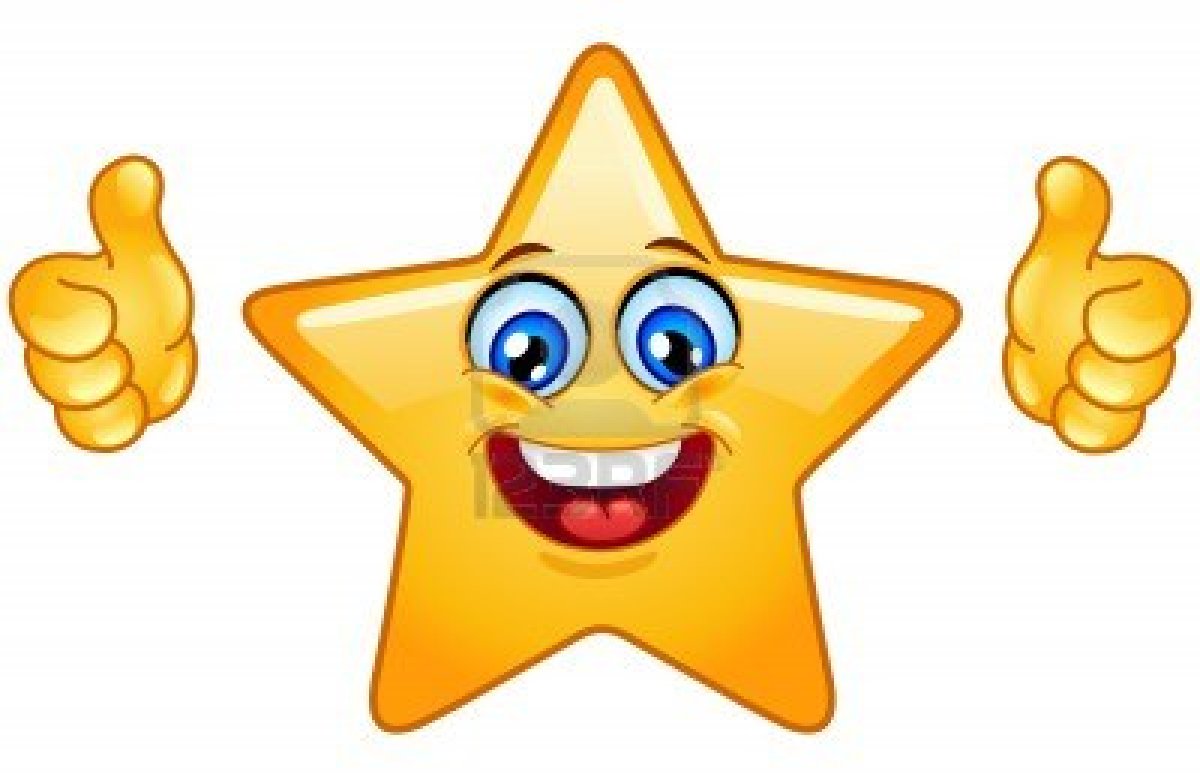 VIRTUAL DAYOur first Virtual Day will be September 30th, 2020.  Students will learn from home. Lunch will be provided to students and be available to pick up between 11:00-12:15p.m. at the Multi-Purpose Building. Any questions please contact the office @ 405-867-5550.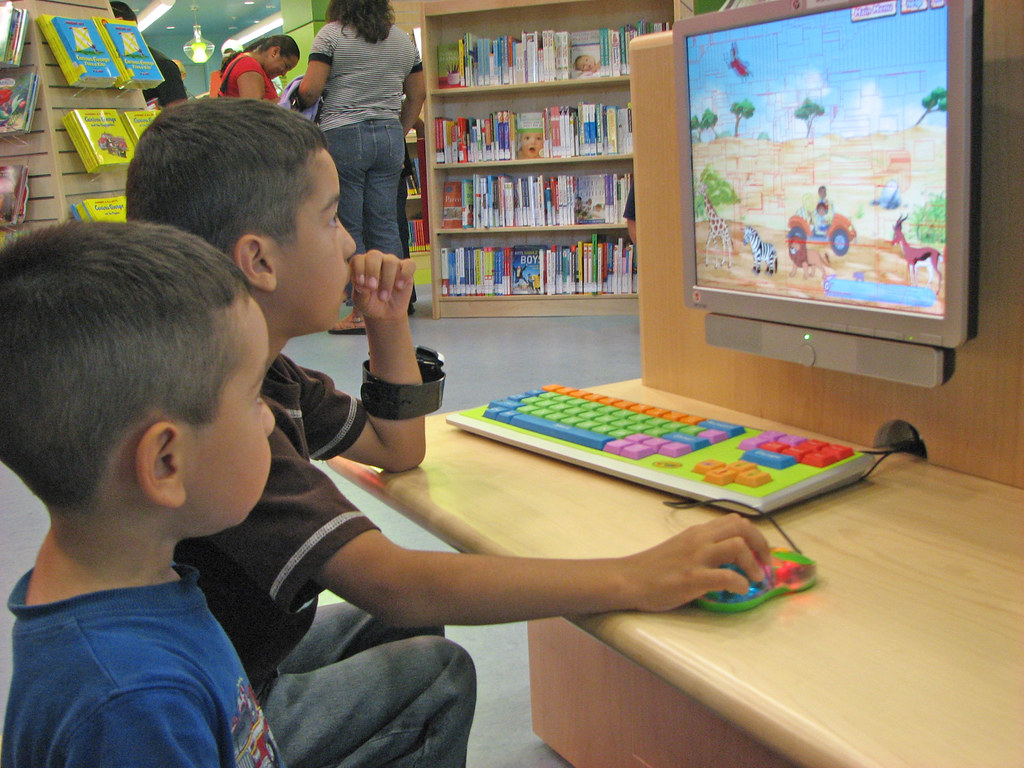 ACADEMIC MEETThe 5th & 6th Academic Teams will have their first Academic Meet September 30th, 2020. Maysville will host Wynnewood. The meet will be held in the high school auditorium beginning at 4:00p.m. Good Luck!!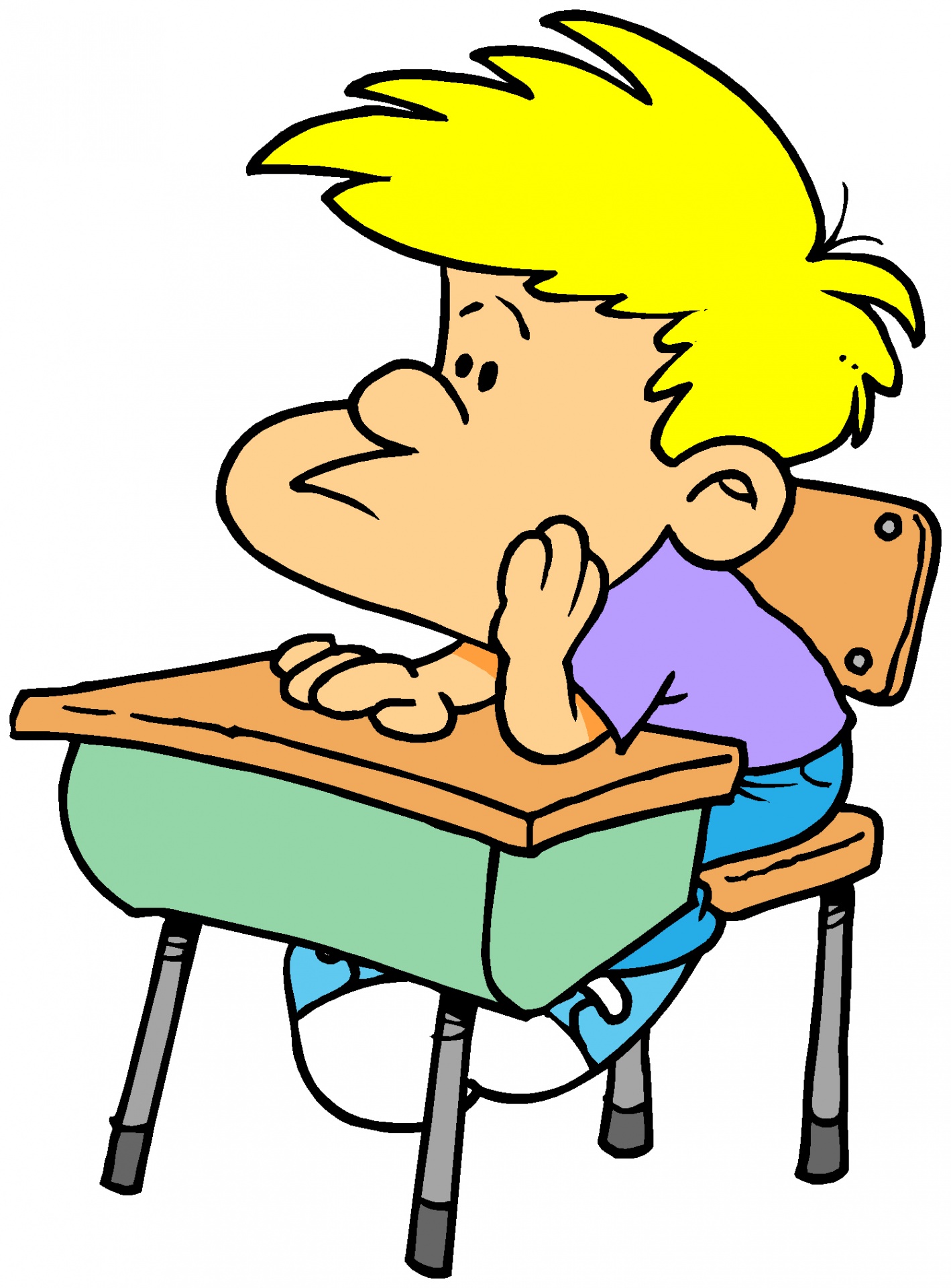 HOMECOMINGHomecoming will be October 9th, 2020 the parade will begin at 1:00p.m.  If your child is participating in the parade you will be called and informed of your line-up number or it will be sent home with your child.There will be NO SCHOOL October 9th, 2020.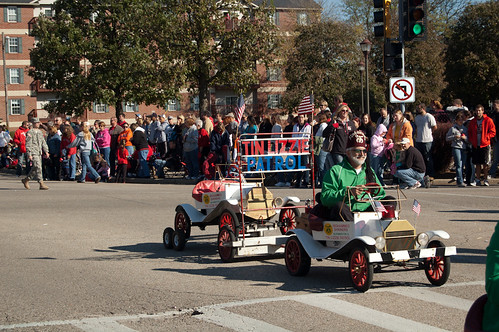 GRADEBOOKParents just a reminder that you are able to access your child/children’s grades online.To access their grades go to:www.wengage.com/MaysvilleUser name and passwords can be used each year.If you don’t have a user name and password contact Mrs. House @ the elementary school.UPCOMING EVENTSSeptember 30th		Virtual DaySeptember 30th		Academic Meet October     9th		Homecoming No School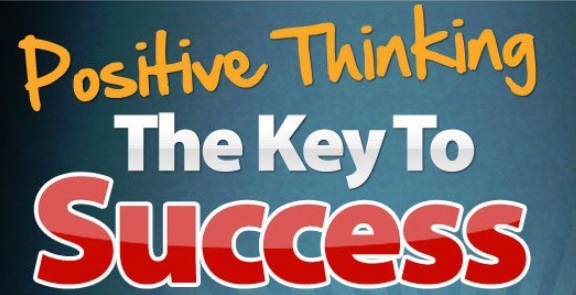 